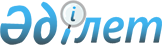 О корректировке ставки ввозной таможенной пошлины Единого таможенного тарифа Таможенного союза в отношении гепарина и его солей
					
			Утративший силу
			
			
		
					Решение Комиссии таможенного союза от 18 ноября 2010 года № 480. Утратило силу решением Комиссии таможенного союза от 9 декабря 2011 года № 859

      Сноска. Утратило силу решением Комиссии таможенного союза от  09.12.2011 № 859 (вступает в силу с 01.01.2012).       Комиссия Таможенного союза решила:



       Установить ставку ввозной таможенной пошлины Единого таможенного тарифа Таможенного союза (приложение № 1 к Решению Комиссии Таможенного союза от 27 ноября 2009 г. № 130) на гепарин и его соли (код единой Товарной номенклатуры внешнеэкономической деятельности Таможенного союза 3001 90 910 0) в размере 0 % от таможенной стоимости.Члены Комиссии Таможенного союза:
					© 2012. РГП на ПХВ «Институт законодательства и правовой информации Республики Казахстан» Министерства юстиции Республики Казахстан
				От Республики

БеларусьОт Республики

КазахстанОт Российской

ФедерацииА. КобяковУ. ШукеевИ. Шувалов